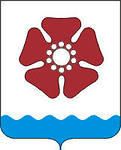 КОНТРОЛЬНО-СЧЕТНАЯ ПАЛАТА МУНИЦИПАЛЬНОГО ОБРАЗОВАНИЯ «СЕВЕРОДВИНСК»г. Северодвинск, 164501                                                                                        тел./факс: (8184)58 39 82, 58 39 85ул. Бойчука, д. 3, оф. 411                                                                                       е-mail: ksp77661@yandex.ru  Заключение № 21по проекту решения Совета депутатов Северодвинска «О согласовании закрепления и передачи муниципального имущества» 20 мая 2021 года	Настоящее заключение подготовлено Контрольно-счетной палатой Северодвинска в соответствии с Федеральным законом от 07.02.2011 № 6-ФЗ «Об общих принципах организации и деятельности контрольно-счетных органов субъектов Российской Федерации и муниципальных образований», Положением о Контрольно-счетной палате муниципального образования «Северодвинск», утвержденным решением Совета депутатов Северодвинска от 28.11.2013 № 34, письмом Совета депутатов Северодвинска № 02-11/226 от 13.05.2021 по проекту решения Совета депутатов Северодвинска «О согласовании закрепления и передачи муниципального имущества» (далее – проект решения), внесенного Главой Северодвинска.Контрольно-счетная палата Северодвинска, рассмотрев проект решения, пояснительную записку и информацию, представленную Комитетом по управлению муниципальным имуществом Администрации Северодвинска (далее – КУМИ), отмечает, что принятие проекта решения не потребует отмены, изменения, дополнения, приостановления действующих муниципальных правовых актов. Согласно пояснительной записке содержание данного нежилого помещения в 2021 году будет осуществляться за счет предусмотренных ассигнований на 2021 год муниципальному казенному учреждению «Центр материально-технического обеспечения» (далее – МКУ «Центр МТО», Учреждение) и не повлечет дополнительных расходов из местного бюджета. Таким образом, проведение финансово-экономической экспертизы проекта решения не требуется. Вместе с тем, положения проекта решения относятся к порядку управления и распоряжения имуществом, находящимся в муниципальной собственности, контроль за соблюдением которого относится к полномочиям Контрольно-счетной палаты Северодвинска, в связи с чем подготовлено настоящее заключение.Проектом решения предлагается согласовать закрепление на праве оперативного управления и передачу МКУ «Центр МТО» нежилого помещения площадью 17,5 кв. м, кадастровый номер 29:28:101036:739, расположенного по адресу: г. Северодвинск, ул. Бойчука, д. 3, находящегося в муниципальной собственности муниципального образования «Северодвинск».Согласно пояснительной записке проект решения подготовлен в связи с обращением МКУ «Центр МТО» о закреплении и передаче вышеуказанного объекта муниципального имущества.В соответствии с абзацем 2 пункта 3.2 Порядка распоряжения имуществом, находящимся в хозяйственном ведении (оперативном управлении) муниципальных предприятий и учреждений, утвержденного решение муниципального Совета Северодвинска от 30.10.2003 № 140, за Учреждением муниципальное имущество закрепляется с целью осуществления функций, для которых создано Учреждение.МКУ «Центр МТО» создано в соответствии с постановлением Администрации Северодвинска от 24.05.2019 № 177-па. В Единый государственный реестр юридических лиц запись о государственной регистрации МКУ «Центр МТО» внесена 18.11.2019 за основным государственным регистрационным номером 1192901009465. В соответствии с уставом целью деятельности МКУ «Центр МТО» является обеспечение сохранности, технической эксплуатации и содержания имущества, переданного Учреждению в оперативное управление. Согласно заявлению МКУ «Центр МТО» данное нежилое помещение передается в оперативное управление с целью обеспечения технической эксплуатации и прочих мероприятий по содержанию имущества. При этом помещение будет использоваться для обеспечения деятельности Контрольного управления Администрации Северодвинска, что не противоречит подпункту 5.1.1 Положения о порядке распоряжения муниципальным имуществом при передаче его в пользование, утвержденного решением Совета депутатов Северодвинска от 26.02.2009 № 34 (далее – Положение № 34).Принятие проекта решения не противоречит действующему законодательству Российской Федерации и муниципальным правовым актам муниципального образования «Северодвинск», в связи с чем проект решения поддерживается.Председатель		            	                                                                              Р.В. Жириков